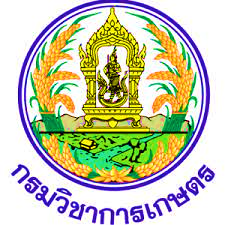 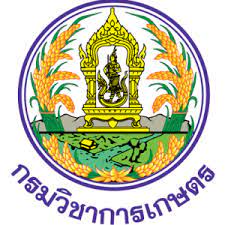 งานวิเคราะห์ดิน น้ำ และโลหะหนัก กลุ่มพัฒนาการตรวจสอบพืชและปัจจัยการผลิต สำนักวิจัยและพัฒนาการเกษตรเขตที่ 4 กรมวิชาการเกษตร ตำบลท่าช้าง อำเภอสว่างวีระวงศ์ จังหวัดอุบลราชธานี รหัสไปรษณีย์ 34190 โทรศัพท์ : 045-252858 , 959669 ใบนำส่งตัวอย่างวิเคราะห์โลหะหนัก งานวิเคราะห์ดิน น้ำ และโลหะหนัก กลุ่มพัฒนาการตรวจสอบพืชและปัจจัยการผลิต สำนักวิจัยและพัฒนาการเกษตรเขตที่ 4 กรมวิชาการเกษตรตำบลท่าช้าง อำเภอสว่างวีระวงศ์ จังหวัดอุบลราชธานี รหัสไปรษณีย์ 34190 โทรศัพท์ : 045-252858 , 959669ใบนำส่งตัวอย่างวิเคราะห์โลหะหนัก งานวิเคราะห์ดิน น้ำ และโลหะหนัก กลุ่มพัฒนาการตรวจสอบพืชและปัจจัยการผลิต สำนักวิจัยและพัฒนาการเกษตรเขตที่ 4 กรมวิชาการเกษตรตำบลท่าช้าง อำเภอสว่างวีระวงศ์ จังหวัดอุบลราชธานี รหัสไปรษณีย์ 34190 โทรศัพท์ : 045-252858 , 959669ใบนำส่งตัวอย่างวิเคราะห์โลหะหนัก งานวิเคราะห์ดิน น้ำ และโลหะหนัก กลุ่มพัฒนาการตรวจสอบพืชและปัจจัยการผลิต สำนักวิจัยและพัฒนาการเกษตรเขตที่ 4 กรมวิชาการเกษตรตำบลท่าช้าง อำเภอสว่างวีระวงศ์ จังหวัดอุบลราชธานี รหัสไปรษณีย์ 34190 โทรศัพท์ : 045-252858 , 959669ใบนำส่งตัวอย่างวิเคราะห์โลหะหนัก งานวิเคราะห์ดิน น้ำ และโลหะหนัก กลุ่มพัฒนาการตรวจสอบพืชและปัจจัยการผลิต สำนักวิจัยและพัฒนาการเกษตรเขตที่ 4 กรมวิชาการเกษตรตำบลท่าช้าง อำเภอสว่างวีระวงศ์ จังหวัดอุบลราชธานี รหัสไปรษณีย์ 34190 โทรศัพท์ : 045-252858 , 959669ใบนำส่งตัวอย่างวิเคราะห์โลหะหนัก งานวิเคราะห์ดิน น้ำ และโลหะหนัก กลุ่มพัฒนาการตรวจสอบพืชและปัจจัยการผลิต สำนักวิจัยและพัฒนาการเกษตรเขตที่ 4 กรมวิชาการเกษตรตำบลท่าช้าง อำเภอสว่างวีระวงศ์ จังหวัดอุบลราชธานี รหัสไปรษณีย์ 34190 โทรศัพท์ : 045-252858 , 959669ใบนำส่งตัวอย่างวิเคราะห์โลหะหนัก งานวิเคราะห์ดิน น้ำ และโลหะหนัก กลุ่มพัฒนาการตรวจสอบพืชและปัจจัยการผลิต สำนักวิจัยและพัฒนาการเกษตรเขตที่ 4 กรมวิชาการเกษตรตำบลท่าช้าง อำเภอสว่างวีระวงศ์ จังหวัดอุบลราชธานี รหัสไปรษณีย์ 34190 โทรศัพท์ : 045-252858 , 959669ใบนำส่งตัวอย่างวิเคราะห์โลหะหนัก งานวิเคราะห์ดิน น้ำ และโลหะหนัก กลุ่มพัฒนาการตรวจสอบพืชและปัจจัยการผลิต สำนักวิจัยและพัฒนาการเกษตรเขตที่ 4 กรมวิชาการเกษตรตำบลท่าช้าง อำเภอสว่างวีระวงศ์ จังหวัดอุบลราชธานี รหัสไปรษณีย์ 34190 โทรศัพท์ : 045-252858 , 959669ใบนำส่งตัวอย่างวิเคราะห์โลหะหนัก งานวิเคราะห์ดิน น้ำ และโลหะหนัก กลุ่มพัฒนาการตรวจสอบพืชและปัจจัยการผลิต สำนักวิจัยและพัฒนาการเกษตรเขตที่ 4 กรมวิชาการเกษตรตำบลท่าช้าง อำเภอสว่างวีระวงศ์ จังหวัดอุบลราชธานี รหัสไปรษณีย์ 34190 โทรศัพท์ : 045-252858 , 959669ข้อมูลผู้ส่งตัวอย่างข้อมูลผู้ส่งตัวอย่างข้อมูลผู้ส่งตัวอย่างข้อมูลผู้ส่งตัวอย่างข้อมูลผู้ส่งตัวอย่างข้อมูลผู้ส่งตัวอย่างข้อมูลผู้ส่งตัวอย่างข้อมูลผู้ส่งตัวอย่าง□ ส่วนราชการ □  เกษตรกร/เอกชน ชื่อผู้ส่ง                                                           หน่วยงาน/บริษัท.                                                               สถานที่ติดต่อ  : เลขที่                หมู่ที่          ถนน               ตำบล                         อำเภอ                              จังหวัด                                         รหัสไปรษณีย์                                        โทรศัพท์                                                          Line ID :                                                           □ ส่วนราชการ □  เกษตรกร/เอกชน ชื่อผู้ส่ง                                                           หน่วยงาน/บริษัท.                                                               สถานที่ติดต่อ  : เลขที่                หมู่ที่          ถนน               ตำบล                         อำเภอ                              จังหวัด                                         รหัสไปรษณีย์                                        โทรศัพท์                                                          Line ID :                                                           □ ส่วนราชการ □  เกษตรกร/เอกชน ชื่อผู้ส่ง                                                           หน่วยงาน/บริษัท.                                                               สถานที่ติดต่อ  : เลขที่                หมู่ที่          ถนน               ตำบล                         อำเภอ                              จังหวัด                                         รหัสไปรษณีย์                                        โทรศัพท์                                                          Line ID :                                                           □ ส่วนราชการ □  เกษตรกร/เอกชน ชื่อผู้ส่ง                                                           หน่วยงาน/บริษัท.                                                               สถานที่ติดต่อ  : เลขที่                หมู่ที่          ถนน               ตำบล                         อำเภอ                              จังหวัด                                         รหัสไปรษณีย์                                        โทรศัพท์                                                          Line ID :                                                           □ ส่วนราชการ □  เกษตรกร/เอกชน ชื่อผู้ส่ง                                                           หน่วยงาน/บริษัท.                                                               สถานที่ติดต่อ  : เลขที่                หมู่ที่          ถนน               ตำบล                         อำเภอ                              จังหวัด                                         รหัสไปรษณีย์                                        โทรศัพท์                                                          Line ID :                                                           □ ส่วนราชการ □  เกษตรกร/เอกชน ชื่อผู้ส่ง                                                           หน่วยงาน/บริษัท.                                                               สถานที่ติดต่อ  : เลขที่                หมู่ที่          ถนน               ตำบล                         อำเภอ                              จังหวัด                                         รหัสไปรษณีย์                                        โทรศัพท์                                                          Line ID :                                                           □ ส่วนราชการ □  เกษตรกร/เอกชน ชื่อผู้ส่ง                                                           หน่วยงาน/บริษัท.                                                               สถานที่ติดต่อ  : เลขที่                หมู่ที่          ถนน               ตำบล                         อำเภอ                              จังหวัด                                         รหัสไปรษณีย์                                        โทรศัพท์                                                          Line ID :                                                           □ ส่วนราชการ □  เกษตรกร/เอกชน ชื่อผู้ส่ง                                                           หน่วยงาน/บริษัท.                                                               สถานที่ติดต่อ  : เลขที่                หมู่ที่          ถนน               ตำบล                         อำเภอ                              จังหวัด                                         รหัสไปรษณีย์                                        โทรศัพท์                                                          Line ID :                                                           การรับผลวิเคราะห์  □ รับผลวิเคราะห์เอง    □  ส่งทางไปรษณีย์                (ระบุชื่อสถานที่ในกรณีที่ไม่ใช่สถานที่ตามระบุข้างต้น)......................................................................................................           ...........................................................................................................................................................................................  □ รับผลวิเคราะห์เอง    □  ส่งทางไปรษณีย์                (ระบุชื่อสถานที่ในกรณีที่ไม่ใช่สถานที่ตามระบุข้างต้น)......................................................................................................           ...........................................................................................................................................................................................  □ รับผลวิเคราะห์เอง    □  ส่งทางไปรษณีย์                (ระบุชื่อสถานที่ในกรณีที่ไม่ใช่สถานที่ตามระบุข้างต้น)......................................................................................................           ...........................................................................................................................................................................................  □ รับผลวิเคราะห์เอง    □  ส่งทางไปรษณีย์                (ระบุชื่อสถานที่ในกรณีที่ไม่ใช่สถานที่ตามระบุข้างต้น)......................................................................................................           ...........................................................................................................................................................................................  □ รับผลวิเคราะห์เอง    □  ส่งทางไปรษณีย์                (ระบุชื่อสถานที่ในกรณีที่ไม่ใช่สถานที่ตามระบุข้างต้น)......................................................................................................           ...........................................................................................................................................................................................  □ รับผลวิเคราะห์เอง    □  ส่งทางไปรษณีย์                (ระบุชื่อสถานที่ในกรณีที่ไม่ใช่สถานที่ตามระบุข้างต้น)......................................................................................................           ...........................................................................................................................................................................................  □ รับผลวิเคราะห์เอง    □  ส่งทางไปรษณีย์                (ระบุชื่อสถานที่ในกรณีที่ไม่ใช่สถานที่ตามระบุข้างต้น)......................................................................................................           ...........................................................................................................................................................................................การรับตัวอย่างคืน  □ รับตัวอย่างคืน          □   ไม่รับตัวอย่างคืน  □ รับตัวอย่างคืน          □   ไม่รับตัวอย่างคืน  □ รับตัวอย่างคืน          □   ไม่รับตัวอย่างคืน  □ รับตัวอย่างคืน          □   ไม่รับตัวอย่างคืน  □ รับตัวอย่างคืน          □   ไม่รับตัวอย่างคืน  □ รับตัวอย่างคืน          □   ไม่รับตัวอย่างคืน  □ รับตัวอย่างคืน          □   ไม่รับตัวอย่างคืนข้อมูลตัวอย่างข้อมูลตัวอย่างข้อมูลตัวอย่างข้อมูลตัวอย่างข้อมูลตัวอย่างข้อมูลตัวอย่างข้อมูลตัวอย่างข้อมูลตัวอย่างรายละเอียดตัวอย่างรายละเอียดตัวอย่างรายละเอียดตัวอย่างรายละเอียดตัวอย่างรายละเอียดตัวอย่างรายละเอียดตัวอย่างรายละเอียดตัวอย่างรายละเอียดตัวอย่างรายการวิเคราะห์โลหะหนักรายการวิเคราะห์โลหะหนักรายการวิเคราะห์โลหะหนักรายการวิเคราะห์โลหะหนักรายการวิเคราะห์โลหะหนักรายการวิเคราะห์โลหะหนักรายการวิเคราะห์โลหะหนักรายการวิเคราะห์โลหะหนัก□  วิเคราะห์ตัวอย่างพืชรายการวิเคราะห์      ค่าธรรมเนียม*□  วิเคราะห์ตัวอย่างพืชรายการวิเคราะห์      ค่าธรรมเนียม*□  วิเคราะห์ตัวอย่างน้ำรายการวิเคราะห์      ค่าธรรมเนียม*□  วิเคราะห์ตัวอย่างน้ำรายการวิเคราะห์      ค่าธรรมเนียม*□  วิเคราะห์ตัวอย่างน้ำรายการวิเคราะห์      ค่าธรรมเนียม*□  วิเคราะห์ตัวอย่างดินรายการวิเคราะห์      ค่าธรรมเนียม*□  วิเคราะห์ตัวอย่างดินรายการวิเคราะห์      ค่าธรรมเนียม*□  วิเคราะห์ตัวอย่างปุ๋ยอินทรีย์รายการวิเคราะห์      ค่าธรรมเนียม* 1. สารหนู (As)                400 1. สารหนู (As)                400 1. สารหนู (As)                400 1. สารหนู (As)                400 1. สารหนู (As)                400 1. สารหนู (As)                400 1. สารหนู (As)                400 1. สารหนู (As)                400 2. ปรอท (Hg)                 600 2. ปรอท (Hg)                 600 2. ปรอท (Hg)                 600 2. ปรอท (Hg)                 600 2. ปรอท (Hg)                 600 2. ปรอท (Hg)                 600 2. ปรอท (Hg)                 600 2. ปรอท (Hg)                 600 3. โครเมียม (Cr)              600 3. โครเมียม (Cr)              600 3. โครเมียม (Cr)              600 3. โครเมียม (Cr)              600 3. โครเมียม (Cr)              600 3. โครเมียม (Cr)              600 3. โครเมียม (Cr)              600 3. โครเมียม (Cr)              600 4. ตะกั่ว (Pb)                 600 4. ตะกั่ว (Pb)                 600 4. ตะกั่ว (Pb)                 600 4. ตะกั่ว (Pb)                 600 4. ตะกั่ว (Pb)                 600 4. ตะกั่ว (Pb)                 600 4. ตะกั่ว (Pb)                 600 4. ตะกั่ว (Pb)                 600 5. แคดเมียม (Cd)            600 5. แคดเมียม (Cd)            600 5. แคดเมียม (Cd)            600 5. แคดเมียม (Cd)            600 5. แคดเมียม (Cd)            600 5. แคดเมียม (Cd)            600 5. แคดเมียม (Cd)            600 5. แคดเมียม (Cd)            600 6. นิกเกิล (Ni)                 400 6. นิกเกิล (Ni)                 400 6. นิกเกิล (Ni)                 400 6. นิกเกิล (Ni)                 400 6. นิกเกิล (Ni)                 400 6. นิกเกิล (Ni)                 400 6. นิกเกิล (Ni)                 400 6. ทองแดง (Cu)              600 7. ทองแดง (Cu)             600 7. ทองแดง (Cu)             600 7. ทองแดง (Cu)              600 7. ทองแดง (Cu)              600 7. ทองแดง (Cu)              600 7. ทองแดง (Cu)              600 7. ทองแดง (Cu)              600 7. อื่นฯ............................................ 8. สังกะสี (Zn)               600 8. สังกะสี (Zn)               600 8. สังกะสี (Zn)                600 8. สังกะสี (Zn)                600 8. สังกะสี (Zn)                600 8. สังกะสี (Zn)               600 8. สังกะสี (Zn)               600 9.  เหล็ก (Fe )               600 9.  เหล็ก (Fe )               600 9. แมงกานีส (Mn)            600 9. แมงกานีส (Mn)            600 9. แมงกานีส (Mn)            600 9. อื่นฯ............................................. 9. อื่นฯ............................................. 10. อื่นฯ............................................ 10. อื่นฯ............................................ 10. อื่นฯ......................................... 10. อื่นฯ......................................... 10. อื่นฯ.........................................* อ้างอิงราคาค่าวิเคราะห์ตามประกาศกรมฯในราชกิจจานุเบกษา เรื่อง อัตราค่าวิเคราะห์และทดสอบวัตถุตัวอย่าง พ.ศ.2561 ณ วันที่ 18 ตุลาคม พ.ศ.2561* อ้างอิงราคาค่าวิเคราะห์ตามประกาศกรมฯในราชกิจจานุเบกษา เรื่อง อัตราค่าวิเคราะห์และทดสอบวัตถุตัวอย่าง พ.ศ.2561 ณ วันที่ 18 ตุลาคม พ.ศ.2561* อ้างอิงราคาค่าวิเคราะห์ตามประกาศกรมฯในราชกิจจานุเบกษา เรื่อง อัตราค่าวิเคราะห์และทดสอบวัตถุตัวอย่าง พ.ศ.2561 ณ วันที่ 18 ตุลาคม พ.ศ.2561* อ้างอิงราคาค่าวิเคราะห์ตามประกาศกรมฯในราชกิจจานุเบกษา เรื่อง อัตราค่าวิเคราะห์และทดสอบวัตถุตัวอย่าง พ.ศ.2561 ณ วันที่ 18 ตุลาคม พ.ศ.2561* อ้างอิงราคาค่าวิเคราะห์ตามประกาศกรมฯในราชกิจจานุเบกษา เรื่อง อัตราค่าวิเคราะห์และทดสอบวัตถุตัวอย่าง พ.ศ.2561 ณ วันที่ 18 ตุลาคม พ.ศ.2561* อ้างอิงราคาค่าวิเคราะห์ตามประกาศกรมฯในราชกิจจานุเบกษา เรื่อง อัตราค่าวิเคราะห์และทดสอบวัตถุตัวอย่าง พ.ศ.2561 ณ วันที่ 18 ตุลาคม พ.ศ.2561* อ้างอิงราคาค่าวิเคราะห์ตามประกาศกรมฯในราชกิจจานุเบกษา เรื่อง อัตราค่าวิเคราะห์และทดสอบวัตถุตัวอย่าง พ.ศ.2561 ณ วันที่ 18 ตุลาคม พ.ศ.2561* อ้างอิงราคาค่าวิเคราะห์ตามประกาศกรมฯในราชกิจจานุเบกษา เรื่อง อัตราค่าวิเคราะห์และทดสอบวัตถุตัวอย่าง พ.ศ.2561 ณ วันที่ 18 ตุลาคม พ.ศ.2561เฉพาะเจ้าหน้าที่รับตัวอย่างเฉพาะเจ้าหน้าที่รับตัวอย่างเฉพาะเจ้าหน้าที่รับตัวอย่างเฉพาะเจ้าหน้าที่รับตัวอย่างเฉพาะเจ้าหน้าที่รับตัวอย่างเฉพาะเจ้าหน้าที่รับตัวอย่างกำหนดรายงานผลวิเคราะห์กำหนดรายงานผลวิเคราะห์กำหนดรายงานผลวิเคราะห์Lab No. □□ HM-□□-□□□-□□□Lab No. □□ HM-□□-□□□-□□□Lab No. □□ HM-□□-□□□-□□□กำหนดรายงานผลวิเคราะห์กำหนดรายงานผลวิเคราะห์กำหนดรายงานผลวิเคราะห์Lab No. □□ HM-□□-□□□-□□□Lab No. □□ HM-□□-□□□-□□□Lab No. □□ HM-□□-□□□-□□□ลงชื่อ.....................................................ผู้ส่งตัวอย่างลงชื่อ.....................................................ผู้ส่งตัวอย่าง(KPI) □□ - □□-□□□□(KPI) □□ - □□-□□□□(KPI) □□ - □□-□□□□Lab No. □□ HM-□□-□□□-□□□Lab No. □□ HM-□□-□□□-□□□Lab No. □□ HM-□□-□□□-□□□    (...........................................................)    (...........................................................)     เลขที่คำขอ  PHM-□□-□□□     เลขที่คำขอ  PHM-□□-□□□     เลขที่คำขอ  PHM-□□-□□□Lab No. □□ HM-□□-□□□-□□□Lab No. □□ HM-□□-□□□-□□□Lab No. □□ HM-□□-□□□-□□□วันที่ส่งตัวอย่าง................./..................../.................วันที่ส่งตัวอย่าง................./..................../.................การทบทวนคำขอ□ พร้อมรับงานจำนวน.....................ตัวอย่าง□ ไม่สามารถรับงานได้.....................ตัวอย่างเนื่องจาก.....................................................................................................................................ลงชื่อ.....................................................ผู้รับตัวอย่างวันที่รับตัวอย่าง.............................เวลา....................การทบทวนคำขอ□ พร้อมรับงานจำนวน.....................ตัวอย่าง□ ไม่สามารถรับงานได้.....................ตัวอย่างเนื่องจาก.....................................................................................................................................ลงชื่อ.....................................................ผู้รับตัวอย่างวันที่รับตัวอย่าง.............................เวลา....................การทบทวนคำขอ□ พร้อมรับงานจำนวน.....................ตัวอย่าง□ ไม่สามารถรับงานได้.....................ตัวอย่างเนื่องจาก.....................................................................................................................................ลงชื่อ.....................................................ผู้รับตัวอย่างวันที่รับตัวอย่าง.............................เวลา....................การทบทวนคำขอ□ พร้อมรับงานจำนวน.....................ตัวอย่าง□ ไม่สามารถรับงานได้.....................ตัวอย่างเนื่องจาก.....................................................................................................................................ลงชื่อ.....................................................ผู้รับตัวอย่างวันที่รับตัวอย่าง.............................เวลา....................□ กรณีชำระค่าธรรมเนียม (บริษัท/เอกชน)รวมจำนวน...............................................ตัวอย่างราคาต่อตัวอย่าง............................................บาทคิดเป็นเงินค่าวิเคราะห์...................................บาท(.............................................................................)ลงชื่อ....................................................ผู้นำส่งเงินวันที่..................................................□ กรณีชำระค่าธรรมเนียม (บริษัท/เอกชน)รวมจำนวน...............................................ตัวอย่างราคาต่อตัวอย่าง............................................บาทคิดเป็นเงินค่าวิเคราะห์...................................บาท(.............................................................................)ลงชื่อ....................................................ผู้นำส่งเงินวันที่..................................................เฉพาะเจ้าหน้าที่การเงินเฉพาะเจ้าหน้าที่การเงินการทบทวนคำขอ□ พร้อมรับงานจำนวน.....................ตัวอย่าง□ ไม่สามารถรับงานได้.....................ตัวอย่างเนื่องจาก.....................................................................................................................................ลงชื่อ.....................................................ผู้รับตัวอย่างวันที่รับตัวอย่าง.............................เวลา....................การทบทวนคำขอ□ พร้อมรับงานจำนวน.....................ตัวอย่าง□ ไม่สามารถรับงานได้.....................ตัวอย่างเนื่องจาก.....................................................................................................................................ลงชื่อ.....................................................ผู้รับตัวอย่างวันที่รับตัวอย่าง.............................เวลา....................การทบทวนคำขอ□ พร้อมรับงานจำนวน.....................ตัวอย่าง□ ไม่สามารถรับงานได้.....................ตัวอย่างเนื่องจาก.....................................................................................................................................ลงชื่อ.....................................................ผู้รับตัวอย่างวันที่รับตัวอย่าง.............................เวลา....................การทบทวนคำขอ□ พร้อมรับงานจำนวน.....................ตัวอย่าง□ ไม่สามารถรับงานได้.....................ตัวอย่างเนื่องจาก.....................................................................................................................................ลงชื่อ.....................................................ผู้รับตัวอย่างวันที่รับตัวอย่าง.............................เวลา....................□ กรณีชำระค่าธรรมเนียม (บริษัท/เอกชน)รวมจำนวน...............................................ตัวอย่างราคาต่อตัวอย่าง............................................บาทคิดเป็นเงินค่าวิเคราะห์...................................บาท(.............................................................................)ลงชื่อ....................................................ผู้นำส่งเงินวันที่..................................................□ กรณีชำระค่าธรรมเนียม (บริษัท/เอกชน)รวมจำนวน...............................................ตัวอย่างราคาต่อตัวอย่าง............................................บาทคิดเป็นเงินค่าวิเคราะห์...................................บาท(.............................................................................)ลงชื่อ....................................................ผู้นำส่งเงินวันที่..................................................□ ชำระเงินแล้ว   จำนวนเงิน............................บาท(...................................................................)ใบเสร็จรับเงินเล่มที่................เลขที่................วันที่.......................................................ลงชื่อ..................................................ผู้รับเงิน(.....................................................................)         วันที่.......................................................□ ชำระเงินแล้ว   จำนวนเงิน............................บาท(...................................................................)ใบเสร็จรับเงินเล่มที่................เลขที่................วันที่.......................................................ลงชื่อ..................................................ผู้รับเงิน(.....................................................................)         วันที่.......................................................ใบนำส่งตัวอย่างเพื่อวิเคราะห์โลหะหนักใบนำส่งตัวอย่างเพื่อวิเคราะห์โลหะหนักใบนำส่งตัวอย่างเพื่อวิเคราะห์โลหะหนักใบนำส่งตัวอย่างเพื่อวิเคราะห์โลหะหนักใบนำส่งตัวอย่างเพื่อวิเคราะห์โลหะหนักใบนำส่งตัวอย่างเพื่อวิเคราะห์โลหะหนักใบนำส่งตัวอย่างเพื่อวิเคราะห์โลหะหนักใบนำส่งตัวอย่างเพื่อวิเคราะห์โลหะหนักใบนำส่งตัวอย่างเพื่อวิเคราะห์โลหะหนักใบนำส่งตัวอย่างเพื่อวิเคราะห์โลหะหนักลำดับที่เลขที่คำขอรหัสตัวอย่างLab.No………………..ประเภทตัวอย่างดิน/น้ำ/พืช/ปุ๋ยรายละเอียดตัวอย่างชื่อตัวอย่าง ดิน/น้ำ/พืช/ปุ๋ยชื่อเจ้าของแปลง(เกษตร/นักวิจัย/อื่นๆ)รายละเอียดแปลงGAP/อินทรีย์/งานวิจัย/ทั่วไปปริมาณ/น้ำหนัก(l/kg)รายการวิเคราะห์หมายเหตุ